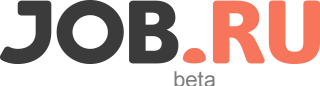 Среднее специальное образованиеЕсть права категории BАнглийский — начальный